	Declaración jurada de postulación de becaPor medio de la presente, declaro bajo juramento: a) que la postulación de la beca titulada “………………………………………………………………………………………”, presentada en el marco del proyecto de investigación DeCyT “……………………………………………………………………………………..” cumple con los requisitos formales establecidos en el Art. 28° del Reglamento de la Res. (D) 9979/22; b) que los datos consignados en el “Plan de trabajo” de la beca y en el “Currículum Vitae” del/de la estudiante son veraces, exactos y no poseen omisiones; y c) suscribir el compromiso de cumplir con las respectivas obligaciones derivadas de la presente convocatoria.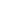 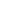 